Добрый вечер! МБДОУ детский сад №23 г. Новочеркасск, Ростовская область. Игрой февраля месяца стала игра «Палочка – собиралочка». Участниками игры стали воспитанники старшей группы. Игру разучили на одной из прогулок. На следующей прогулке дети сами рассказали правила игры. Играли с большим интересом. Колечки собрали очень быстро, проявив хорошую сноровку и ловкость. Правила игры выполняли все ребята. Были организованны и аккуратны в выполнении игрового задания. По окончании игры самостоятельно проанализировали, кто больше всех собрал колечек, кто меньше, кто стал победителем игры. В дальнейшем можно внести усложнения в игру.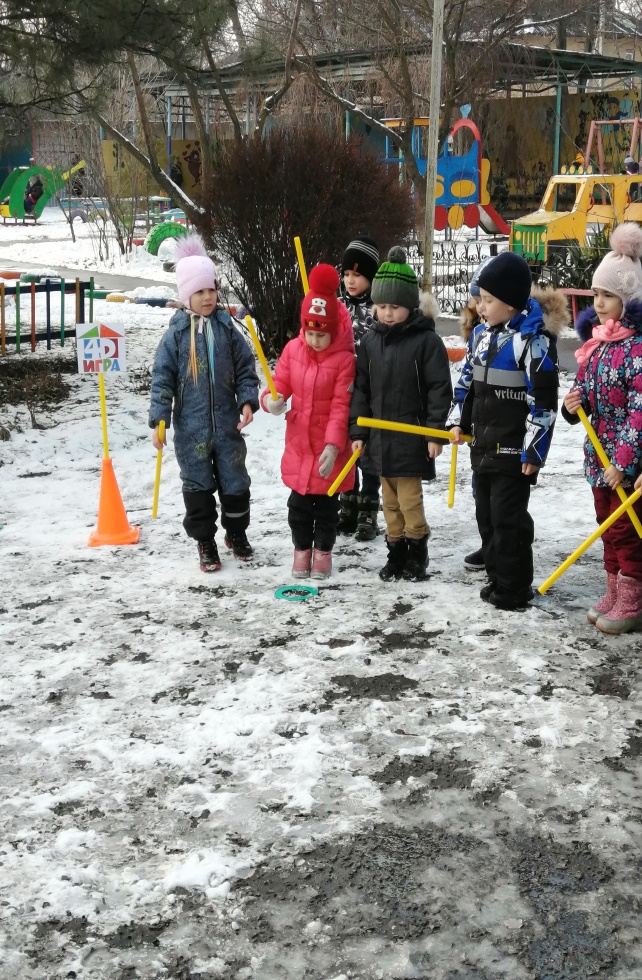 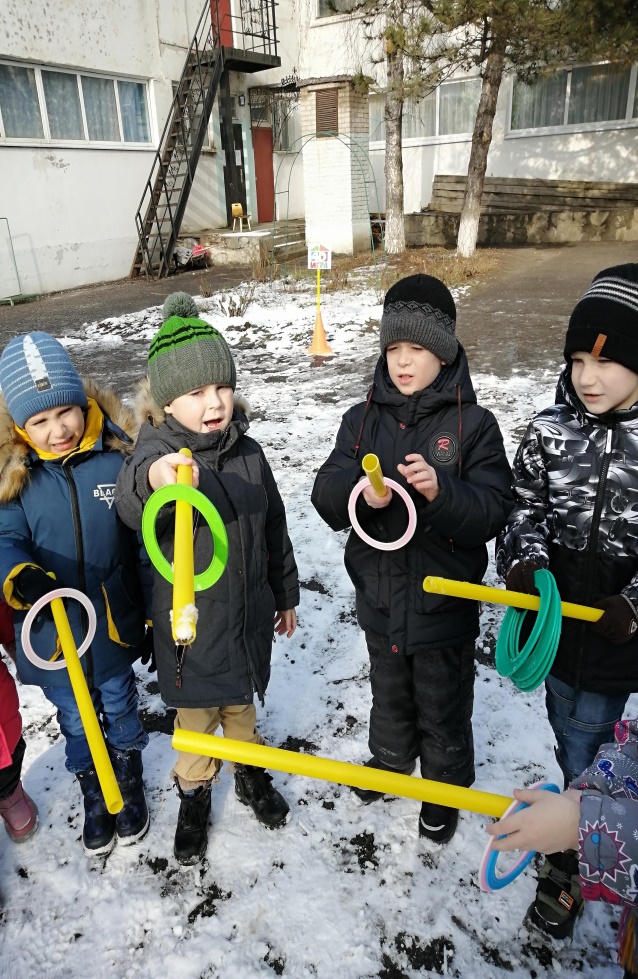 